3. ЭЛЕКТРОМАГНЕТИЗМДва точечных одинаковых заряда (q=1,1 нКл) находятся на расстоянии r =17 см друг от друга. С какой силой и в каком направлении они действуют на положительный единичный заряд, находящийся на таком же расстоянии от каждого из них?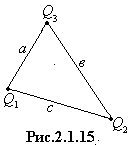 Энергия плоского воздушного конденсатора 0,4 нДж, разность потенциалов на обкладках 600 В, площадь пластин 1 см2. Определить расстояние между обкладками, напряженность и объемную плотность энергии поля конденсатора.Постоянный электрический токНайти общее сопротивление участка цепи между точками А и В на рис. 2.4.17.                                  Рис. 2.4.17                                       Рис. 2.4.194. КОЛЕБАНИЯ И ВОЛНЫНачальная фаза гармонического колебания материальной точки равна нулю. Через какую долю периода скорость точки будет равна половине ее максимальной скорости?Тело движется под действием силы  по закону . Найти работу за время, прошедшее от момента t1 до момента t2. Найти работу силы за один период и среднюю мощность за период.Электромагнитные колебания4.63. Цепь из последовательно соединенных конденсатора емкости С, сопротивления R и катушки с индуктивностью L и пренебрежимо малым активным сопротивлением подключена  к генератору синусоидального напряжения, частоту которого можно менять при постоянной амплитуде. Найти частоту, при которой максимальна амплитуда напряжения на катушке.